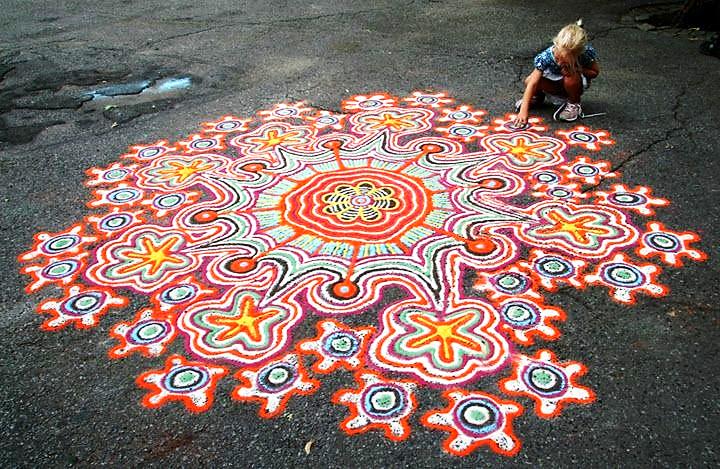 Паспорт учебного проектаНазвание образовательной организации  Государственное казенное общеобразовательное учреждение «Волгоградская школа-интернат №1»Тема проекта «Флэш-моб «Мандала на асфальте» Тип проекта  монопредметный, общешкольный, внутренний, краткосрочный, практико-ориентированныйСрок реализации проекта    06 – 30 сентября 2021  г.Аннотация проекта  Проект объединяет обучающихся 5-9х классов. Руководители проекта показывают участникам варианты мандал из природных материалов. Объясняют принцип построения мандал, помогают воспитанникам составить мандалы. Обучающиеся собирают мандалы и фотографируют их для выставочного стенда. Комментируют проектный продукт. 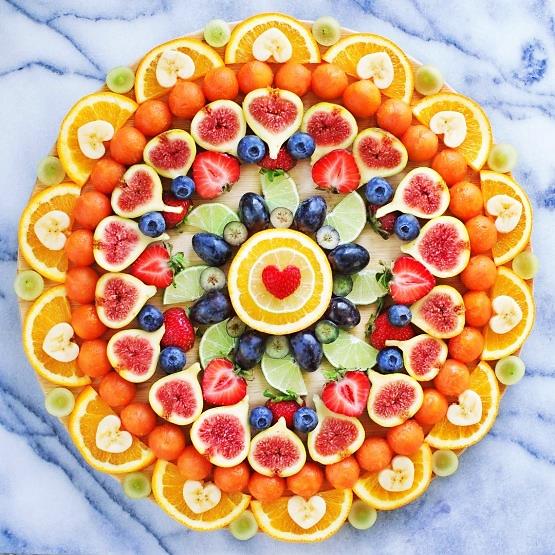 Слово «Мандала» переводится как «Круг». Но существуют разные формы мандал: круглые, квадратные, лабиринты, многоугольники.Актуальность проектаМандалотерапия (гексография)— это безопасный и естественный способ изменения эмоционального состояния, снятия напряжения, выражения чувств и развития саморегуляции. Мандала — это не просто красивый замысловатый рисунок. Это сложнейшая геометрия, несущая в себе грандиозную смысловую нагрузку.Мандалы очень полезны, как для взрослых, так и для детей. Ведь символический язык рисунка точнее, нежели слова, передает содержание внутреннего мира личности, естественен и привлекателен, понятен в любом возрасте. Они помогают полностью расслабиться и установить контакт с функциями правого полушария мозга, то есть с бессознательным.Современные мандалы отличаются своим разнообразием:  плоские и объемные, рисованные и плетеные, мандалы-песни и мандалы-танцы. Изготавливают мандалы, используя широкий спектр материалов: дерево, камень, бусины и бисер, растения, стекло, глина, пластилин, песок, металл и др.Большое распространение получило рисование мандал акрилом, акварелью, гуашью, карандашами, мелками.Мандалотерапия – естественный и радостный способ улучшения эмоционального состояния, снятия напряжения, выражения чувств, который способствует развитию творчества, художественному и духовному самовыражению детей.В ходе реализации проекта участники составляют из природного материала или рисуют на асфальте мандалы. После работы рассказывают о своих чувствах, переживаниях по поводу работы над мандалой и своем отношения к результату.Цель: развитие эмоционально-личностной сферы ребенка методами арт-терапии.Задачи:  осуществлять коррекцию эмоционального состояния, нормализация поведения; минимизировать сложности в отреагировании чувств и эмоций; развивать коммуникативные умения и рефлексивные навыки; развивать навыки саморегуляции эмоциональных реакций и навыки самоконтроля.Целевая аудитория  обучающиеся  5-9х классов.  Формы работы: педагоги: объяснение проектного задания; показ действий по алгоритму выкладывания мандал; поддержание интереса к проектному заданию;обучающиеся: знакомство с  содержанием предстоящих действий; составление мандал из природного материала; рефлексия.                       Этапы проектаТехнологии:   технология проектной деятельности, личностно-ориентированные технологии, групповые технологии, технологии  коррекционно-развивающего  обучения, объяснительно – иллюстративные технологии, технологии коллективной деятельности, мандалотерапия.       Ожидаемые результаты  выставка мандал. Практическая значимость проекта   можно использовать  как элемент внеурочного занятия.Литература:Киселева М.В. Арт-терапия в работе с детьми. СПБ: Речь.2006г.Цайри А. «Мандала» альбомы. 1-я ч. для малышей, 2-я ч. от 8 лет. – Германия, Равенсбург, 2004 Юнг К.Г. О символизме мандалы (Относительно символизма мандалы). // О природе психе. / М.: Рефл-бук; К.: Ваклер, 2002. – С. 95-182.Иллюстрации скачаны:https://i.pinimg.com/originals/9b/d7/d0/9bd7d052e51765fad2a0a1ff5d72bb67.jpghttps://i.pinimg.com/originals/7c/08/a5/7c08a52abc136e9fe3f73c7376dbfb9b.jpgэтапсрокиДеятельность участников проектаподготовительный06-10 сентября 2021 г.ПедагогиФормулируют  проблему, цель и задачи  проекта.Подбирают образцы мандал для демонстрации участникам проекта. Составляют список природных материалов для флэшмоба (цветы, листья, ветки, фрукты, овощи и т.д.)основной05-21 апреля 2021 г.Педагоги Знакомят с условиями реализации проекта. Проводят практические занятия по обучению создавать мандалы.Организуют сбор природного материала.Объединяют детей в группы по созданию мандал. Помогают соблюдать принципы мандалотерапии.Проводят флэшмоб. основной05-21 апреля 2021 г.Обучающиеся Знакомятся с содержанием предстоящей работы.Выкладывают мандалы в кругах на асфальте и в пластиковых тарелках.заключительный22-23 апреля 2021 г.Педагоги Обобщают результаты проектных действий. Оценивают работы участников и стимулируют самооценку.заключительный22-23 апреля 2021 г.ОбучающиесяРефлексируют.Делятся впечатлениями. 